第22期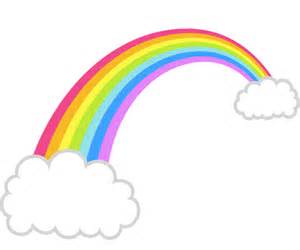 自立生活プログラムのお知らせ寒さも和らぎ日ごとに暖かく春らしい陽気になってきましたね。さて、そんななか皆さんは今どんな風に暮らしていますか。現在、家族と住んでいて将来は自立を希望している方、福祉制度のことを詳しく知りたいという方、一人で悩んでいる人もいると思います。この講座に参加して、介助者と一緒に外出や調理をしてみませんか。　自立生活センター・小平では今年度も「長期自立生活プログラム」を開催します。興味がある方は是非ご参加下さい。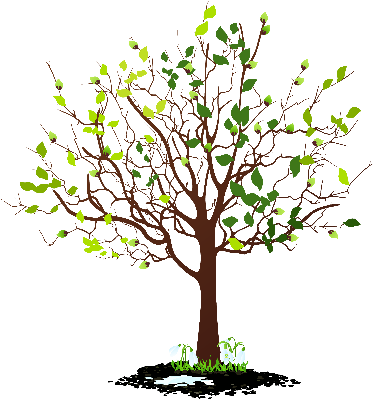 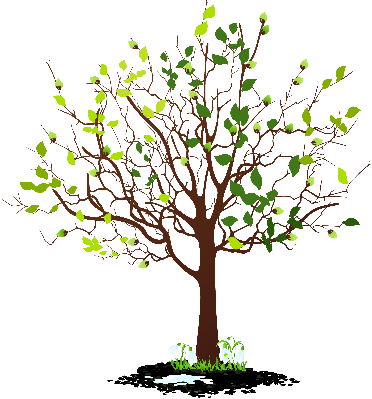 日時：２０１６年５月１２日（木）～７月２１日（木）時間：１３時～１７時（調理とフィールドトリップは時間変更あり）場所：自立生活センター・小平　研修室参加費： １１０００円（フィールドトリップ・交通費・調理実習・材料費などは別途料金がかかります。）　　　　　　　　　　参加費は初日に現金でお支払い下さい。定員：６名　お申込み多数の場合は選考させていただきます。後援：全国自立生活センター協議会お申し込み・お問い合わせ　oO○。○Oo。oO○。oOo。○Oo。oO○。oOo。oO○。自立生活センター・小平　　　　　　　　　　　　　　　　〒１８７－０００３　小平市花小金井南町１－２６－３０パラシオ１０２Tel ０４２－４６７－７２３５　　Fax ０４２－４６７－７３３５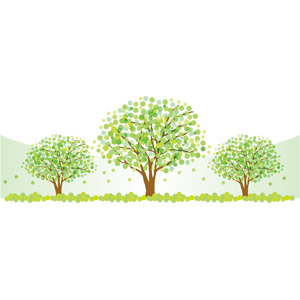 E‐mail　cilkodaira3@hotmail.com　　　　　　　　　　担当：大渕・淺川